The Math Music Academy – Outreach Scheme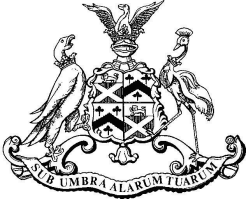     Tel: 07860 505693  Fax: 01634 818303Email: musicacademy@sjwms.org.ukMr Hyde: 07860 505693If you have ever wanted to learn a musical instrument or resume tuition on an instrument you used to play, we are now able to offer lessons after school hours through our outreach scheme.Tuition offered by professional instrumental tutors, selected by interview and audition.Instrument hire facility offered.All lessons offered in superb practice rooms – good ventilation and heating.30 minute and 20 minute individual lessons offered.Billed by invoice direct from the teacher.Homework/quiet area available for your son/daughter whilst you receive tuition.Disabled access.If you have any queries or questions please feel free to contact us using the details above.  If after reading the conditions on the next page, you wish to proceed, complete the tear off slip and return to Mr P Hyde via by email musicacademy@sjwms.org.uk.  You will be contacted by the instrumental teacher concerned to arrange a convenient time for your lessons.Phill HydeHead of Instrumental StudiesPRICES FOR INSTRUMENTAL/SINGING LESSONS 2024/2025PRICES FOR INSTRUMENT HIRELESSONS CURRENTLY OFFEREDPiano/KeyboardGuitar Electric guitarBass guitarDrumsViolinCelloDouble BassTrumpetCornetTromboneFrench HornFluteClarinetRecorderSaxophoneSinging (pop or classical)UkuleleIf you are interested in a different instrument, we will try to find a teacher.AGREEMENT FOR MUSIC TUITION AT THE MATH MUSIC ACADEMYStandard Conditions  (Please read carefully before signing)Tuition will be given in courses of ten weekly lessons. A course will often begin differently to the school calendar term since some terms are sufficiently long to accommodate more than ten lessons.The first term’s fees are payable upon invoice directly to the music tutor and no later than the second lesson in each course of ten lessons.Please note you will NOT be required to complete an application form on a termly or annual basis.  Lessons will continue until you cancel.Notice to discontinue lessons must be given IN WRITING to the music tutor at least FIVE lessons before the termination date and failure on the part of the student or the signatory to this form will render the same liable for a FURTHER five lessons (i.e. 10 lessons in total). Teachers may also give notice to students under the same conditions.  Lessons missed through the student’s non-attendance will be charged for, unless the circumstances warrant a special concession at the discretion of the teacher. A lesson may be cancelled by the teacher but in such circumstances the teacher shall be responsible for ensuring that the student receives the full 10 lessons for the session, refund the appropriate fee or arrange for another suitably qualified and competent teacher replacement (subject to agreement by the school)Notice of increase in fees will be given in writing prior to the beginning of the term in which the increase will take effect.All music books and examination fees will be paid for by the student/parent. No examination entry will be made without prior notification.……………………………………………………………………………………………………………………………The Math Music Academy – Outreach SchemeApplication for Instrumental Tuition/Instrument Hire I have read the agreement above and agree to pay the relevant fee when requested. I understand that the contact details on this form will be passed directly to the music teacher for the purposes of future correspondence and billing for lessons.Signed___________________________________________	          Date________________________________________________________________________________________________________________________FOR OFFICE ONLY    Sir Joseph Williamson’s Mathematical School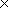 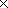 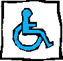 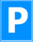 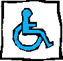 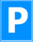 School Map20 minute individual lessons£117 per session of 10 lessons30 minute individual lessons£175 per session of 10 lessonsInstrumentCost per termViolin, Viola, Guitar£20Keyboard£20Side Drum, Cello£20Trumpet, Eb Horn, Cornet, French Horn, Trombone£25Flute, Oboe (excluding initial reed),Bassoon (excluding initial reed)£30Clarinet (including initial reed)£30Euphonium, Baritone, Tuba, Double Bass£30Saxophone (including initial reed)£45Pupil’s NameHome phone noHome phone noName of person responsible for payment (if different from above)Mobile phone no (student)Mobile phone no (student)AddressPostcode:Mobile phone no (bill payer, if different from above)Mobile phone no (bill payer, if different from above)AddressPostcode:Email address (parent)Email address (parent)Which instrument or singing?(If guitar please state preference – guitar, electric guitar or bass guitar) Length of Lesson20 minutes / 30 minutesIs instrument hire required?Yes/NoWhich instrument or singing?(If guitar please state preference – guitar, electric guitar or bass guitar) Previous Experience (if any)Previous Experience (if any)Which instrument or singing?(If guitar please state preference – guitar, electric guitar or bass guitar) Years learning:Grade Achieved:LESSONSLESSONSLESSONSLESSONSHIREHIRETeacherInstrument noStart yearFinal yearStart yearStart sessionFinal sessionStart termLessons first termLessons final sessionAdded on dbAdded on dbCancelled on dbReturnedNotesNotesNotesNotesCancelled on db